Ｔ２のお笑いガチンコバトルin敦賀経 緯　　　　　　　　　　　　　　　　　　　　　　　　　　　　　　　　　　　　　　　県外との交流および、敦賀市の活性化を目的とし開催。内 容　　　　　　　　　　　　　　　　　　　　　　　　　　　　　　　　　　　　　　　プロ・アマ問わず参戦可能。予選を勝ち抜いた８組が決勝に上がり、優勝賞金をかけバトルを繰り広げる。第一回大会の模様　　　　　　　　」　　　　　　　　　　　　　　　　　　　　　　　　　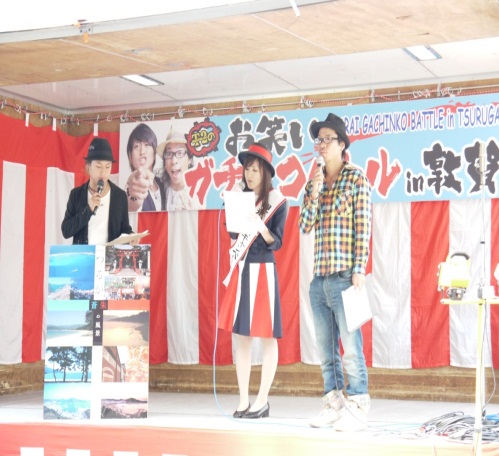 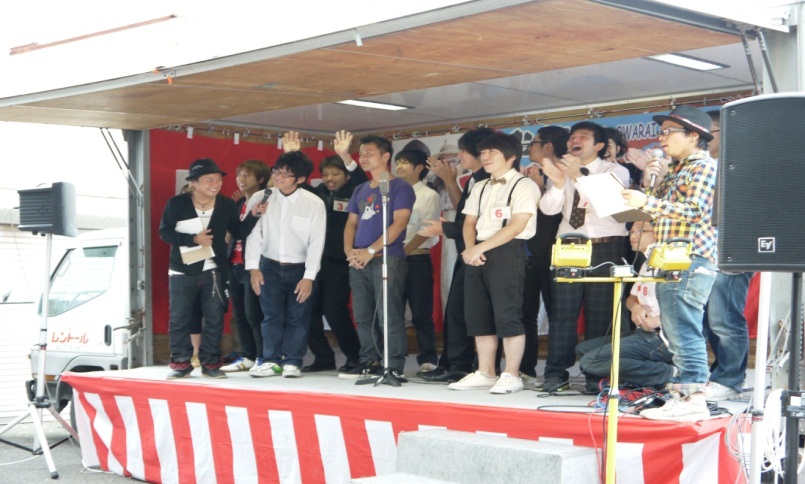 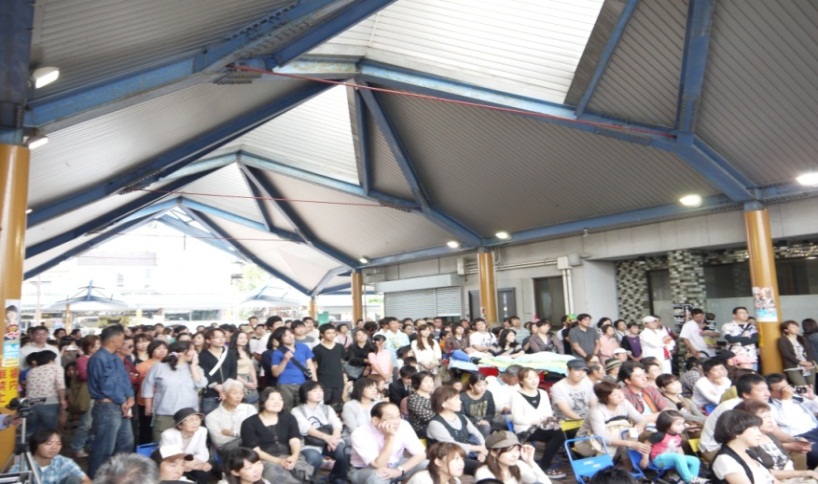 大会 詳細　　　　　　　　　　　　　　　　　　　　　　　　　　　　　　　　　　　■イベント名 ： Ｔ２のお笑いガチンコバトル ｉｎ 敦賀　■日　 時　  ： 2011年9月25日（日）■会   場    ： 敦賀市神楽町　特設会場■受付 時間　： 午前8時30分～9時30分■予選 時刻  ： 午前10時■本選 時刻  ： 午後2時第一回大会の結果　　　　　　　　　　　　　　　　　　　　　　　　　　　　　　　　ゲスト芸人：ヒロシ 参加　芸人：６１組■優勝者　ボルトボルズ（大阪）■準優勝　ストンスタン(大阪)■敢闘賞　ペリカンタマゴ（大阪）最優秀賞現金 10万円優 秀 賞現金 ５万円敢 闘 賞敦賀ＦＭ　番組出演（１回）タイムスケジュールタイムスケジュールタイムスケジュールタイムスケジュールＴＩＭＥ内 容ＴＩＭＥ内 容8:30受付開始13:45開会式9:25受付終了14:00本選開始9:30予選開始15:00本選終了10:00ワゴンセール開始15:20ヒロシ出演12:00予選終了15:40優勝者　発表12:30本選くじ引き15:50抽選会発表12:35ﾌﾘｰｽﾃｰｼﾞ16:10終了